Военно – патриотический марафон в детской библиотеке.  Дети Заиграевского реабилитационного центра приняли участие в военно-патриотическом марафоне, который проходил в преддверии Дня Победы в Новобрянской модельной библиотеке. Дети посмотрели книжную выставку "Мы помним! Мы гордимся!", приняли участие в акции "Читаем книги о войне", взяли книги для самостоятельного чтения, посмотрели военно-патриотические ролики. Посещая такие мероприятия в библиотеке, у детей воспитываем патриотические чувства, чувства гордости за свою Родину и свой народ.Воспитатель Пилипчик Е.Ф.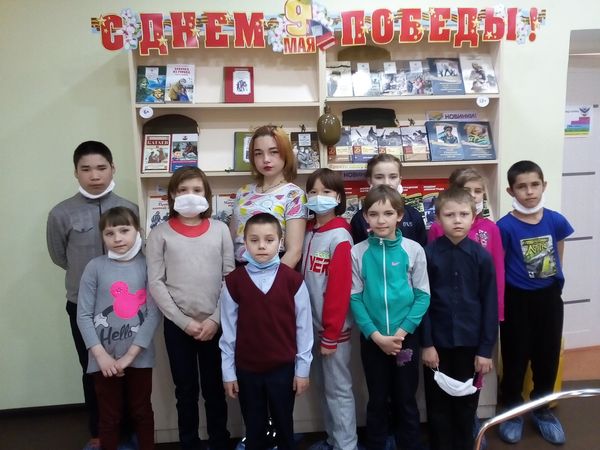 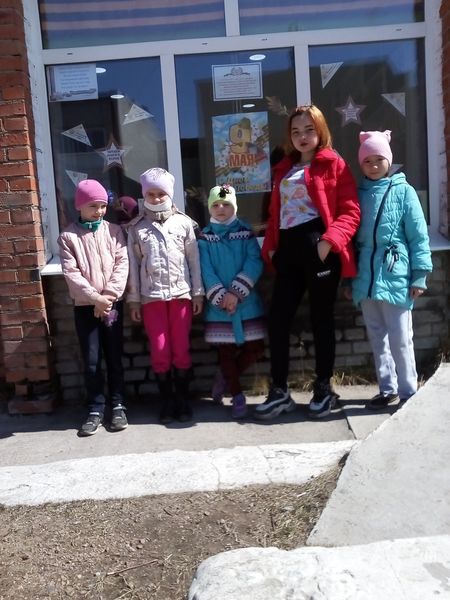 